Priorities for the WeekWeekly Calendar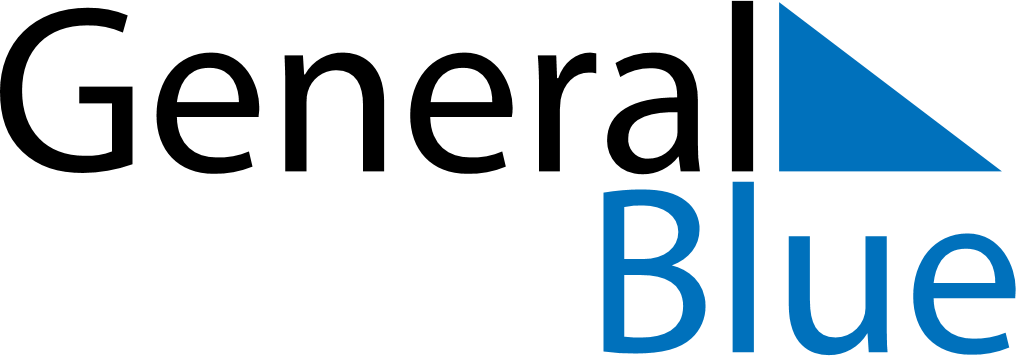 December 20, 2027 - December 26, 2027Weekly CalendarDecember 20, 2027 - December 26, 2027Weekly CalendarDecember 20, 2027 - December 26, 2027Weekly CalendarDecember 20, 2027 - December 26, 2027Weekly CalendarDecember 20, 2027 - December 26, 2027Weekly CalendarDecember 20, 2027 - December 26, 2027Weekly CalendarDecember 20, 2027 - December 26, 2027Weekly CalendarDecember 20, 2027 - December 26, 2027MONDec 20TUEDec 21WEDDec 22THUDec 23FRIDec 24SATDec 25SUNDec 266 AM7 AM8 AM9 AM10 AM11 AM12 PM1 PM2 PM3 PM4 PM5 PM6 PM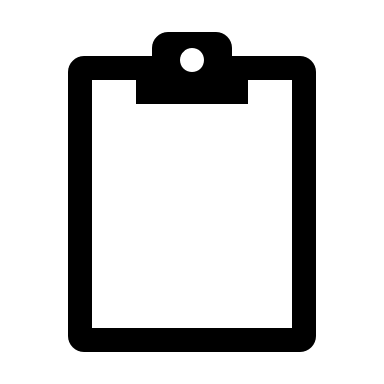 